Скоро в школу... Этой осенью Ваш ребенок переступит ее порог. В Ваших силах создать в семье именно такую обстановку, которая не только подготовит ребенка к успешной учебе, но и позволит ему занять достойное место среди одноклассников, чувствовать себя в школе комфортно.Поддерживайте в ребенке его стремление стать школьником. Ваша искренняя заинтересованность в его школьных делах и заботах, серьёзное отношение к его первым достижениям и возможным трудностям помогут первокласснику подтвердить значимость его нового положения и деятельности. Обсудите с ребенком те правила и нормы, с которыми он встретится в школе. Объясните их необходимость и целесообразность.Ваш ребенок придет в школу, чтобы учиться. Когда человек учится, у него может что-то не сразу получаться, это естественно. Ребёнок имеет право на ошибку.Составьте вместе с будущим первоклассником распорядок дня, следите за его соблюдением.Приучайте ребенка к самостоятельности в обыденной жизни. Чем больше ребенок может делать самостоятельно, тем более взрослым он себя ощущает. Научите ребенка содержать в порядке свои вещи, застегивать молнии, завязывать шнурки. Не пропускайте трудности, возможные у ребенка на начальном этапе овладения учебными навыками. Если у будущего первоклассника, например, есть логопедические проблемы, постарайтесь справиться с ними до школы или на первом году обучения.Если вас что-то будет беспокоить в поведении ребёнка, его учебных делах, не стесняйтесь обращаться за советом и консультацией к учителю или психологу. С поступлением в школу в жизни Вашего ребенка появится человек более авторитетный, чем Вы. Это учитель. Уважайте мнение ребёнка о своем педагоге.Поддержите будущего первоклассника в его желании добиться успеха. В каждой работе обязательно найдите, за что можно было его похвалить. Помните, что похвала и эмоциональная поддержка («Молодец!», «Ты здорово справился с работой!») способны заметно повысить интеллектуальные достижения человека.Оценивайте результаты работы, а не личность ребенка. Ребенок через отношение к своим поступкам, результатам в учебе формирует отношение к себе. Важно, чтобы в словах взрослых не смешивалось отношение к личности ребенка с отношением к его результатам в учебе.Учение - это нелегкий и ответственный труд. Поступление в школу существенно меняет жизнь ребенка, но не должно лишать её многообразия, радости, игры. У первоклассника должно оставаться достаточно времени для игровых занятий.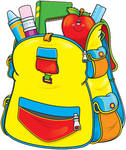 МБОУ «Средняя общеобразовательная школа № 60»ВАШ РЕБЕНОК НА ПОРОГЕ ШКОЛЫ...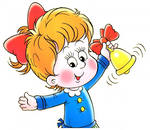 СОВЕТЫ ПСИХОЛОГА РОДИТЕЛЯМ БУДУЩИХ ПЕРВОКЛАССНИКОВИГРЫ И УПРАЖНЕНИЯ ДЛЯ БУДУЩИХ ПЕРВОКЛАССНИКОВ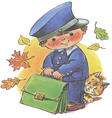 Уважаемые родители!Эти и многие другие игры помогут вам создать благоприятные условия для развития произвольного внимания, наблюдательности, памяти, воображения, логического и образного мышления ваших детей, будут способствовать формированию у них устойчивого познавательного интереса. Кроме того, эти развивающие игры позволят определить, на какие стороны психологической готовности к школе следует обратить особое внимание.РАЗВИВАЕМПРОИЗВОЛЬНОЕ ВНИМАНИЕРебенку дают лист бумаги, цветные карандаши и просят нарисовать в ряд 10 треугольников. Когда эта работа будет завершена, ребенка предупреждают о необходимости быть внимательным, так как инструкция произносится только один раз. "Будь внимательным, заштрихуй красным карандашом третий, седьмой и девятый треугольники" Если ребенок переспрашивает, ответить - пусть делает так, как понял. Если ребенок справился с первым заданием, можно продолжить работу, постепенно усложняя задания. РАЗВИВАЕМ НАБЛЮДАТЕЛЬНОСТЬНа столе расставляются в любом порядке 10 игрушек или предметов. Попросите ребёнка внимательно посмотреть на них в течение 10-20 секунд, а затем отвернуться. Вы в это время переставляете игрушки в другом порядке, можно даже убрать 1-2 игрушки, и после этого предложите ребёнку расставить всё, как было раньше. Если он вспомнил 6 и меньше предметов, нужно ещё поупражнять память и внимание, если вспомнил 7 или больше – прекрасный результат! Если хотите, и Вы поучаствуйте в этой игре, пусть ребёнок проверит Вашу память и внимание. РАЗВИВАЕМ ПАМЯТЬВ эту игру можно играть с ребенком, например, во время длительных поездок. Взрослый начинает эту игру и говорит: "Я положил в мешок яблоки". Следующий игрок повторяет сказанное и добавляет что-нибудь еще: "Я положил в мешок яблоки и бананы". Третий игрок повторяет всю фразу и добавляет что-нибудь от себя. Можно просто добавлять по одному слову, а можно подбирать слова по алфавиту. РАЗВИВАЕМ ЛОГИЧЕСКОЕ МЫШЛЕНИЕ И РЕЧЬПеред детьми раскладывается серия последовательных картинок в неправильном порядке. Играющим предлагается установить верную последовательность картинок и составить по ним рассказ. ТРЕНИРУЕМ ОБРАЗНОЕ МЫШЛЕНИЕ И ВООБРАЖЕНИЕПредложите ребенку игру "Как это можно использовать?"- найти как можно больше вариантов использования какого-либо предмета. Например, Вы называете слово "карандаш", а ребенок придумывает, как его можно использовать - писать, рисовать, использовать как палочку, указку, градусник для куклы, удочку и т.д. 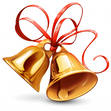 Успехов Вам и терпения!С уважением, педагог-психолог, А.С. Агаловян